                                                                        13.05.2020         259-01-03-173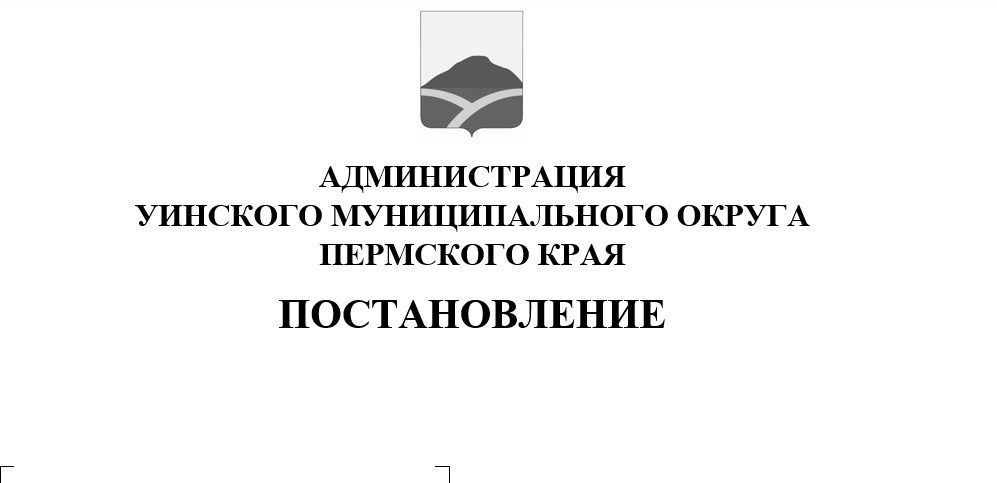 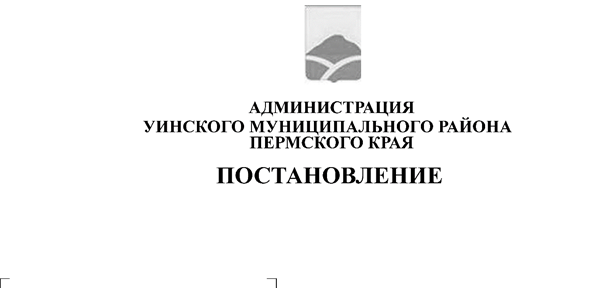 Во исполнение Указа губернатора Пермского края от 29 марта 2020 г. № 23 «О мероприятиях, реализуемых в связи с угрозой распространения новой коронавирусной инфекции (COVID-19) в Пермском крае» (в редакции указов губернатора Пермского края от 31марта 2020 № 26, от 04 апреля 2020 г. № 30, от 6 апреля 2020 г. №31, от 13 апреля 2020 г. № 33, от 17 апреля 2020 г. № 40, от 24 апреля 2020 г. № 50, от 27 апреля 2020 г. № 51, от 30 апреля 2020 г. № 56, от 06 мая 2020 г. № 59, от 08 мая 2020 г. № 60), в соответствии с Федеральным законом от 30 марта 1999г. № 52-ФЗ «О санитарно-эпидемиологическом благополучии населения»,  подпунктом «б» пункта 6 статьи 4.1 Федерального закона от 21 декабря 1994 г. № 68-ФЗ «О защите населения и территорий от чрезвычайных ситуаций природного и техногенного характера», Указом Президента Российской Федерации от 02 апреля 2020 г. № 239 «О мерах по обеспечению санитарно-эпидемиологического благополучия населения на территории Российской Федерации в связи с распространением новой коронавирусной инфекции (COVID-19», в связи с введением в Уинском муниципальном округе режима повышенной готовности ввиду угрозы распространения новой коронавирусной инфекции (COVID-19), администрация Уинского муниципального округа Пермского края ПОСТАНОВЛЯЕТ:1. Применить изменения, которые внесены в  указ губернатора Пермского края от 29 марта 2020 г. № 23 «О мероприятиях, реализуемых в связи с угрозой распространения новой коронавирусной инфекции (COVID-19) в Пермском крае»  указами  губернатора Пермского края от 31марта 2020 № 26, от 04 апреля 2020 г. № 30, от 6 апреля 2020 г. №31, от 13 апреля 2020 г. № 33, от 17 апреля 2020 г. № 40, от 24 апреля 2020 г. № 50, от 27 апреля 2020 г. № 51, от 30 апреля 2020 г. № 56, от 06 мая 2020 г. № 59, от 08 мая 2020 г. № 60 в части касающейся пунктов по всему тексту постановления администрации Уинского муниципального округа Пермского края от 01.04 2020 № 259-01-03-92 «О мероприятиях, реализуемых в связи с угрозой распространения новой коронавирусной инфекции (COVID-19) в Уинском муниципальном округе Пермского края».		2. Настоящее постановление вступает в силу со дня обнародования.   3. Контроль над исполнением настоящего постановления оставляю за собой.Глава муниципального округа-глава администрации Уинскогомуниципального округа                                                                А.Н.Зелёнкин